У 39 загальноосвітніх навчальних закладах міста Дніпра виховують інтелектуальну еліту нації, впроваджуючи Всеукраїнський науково-педагогічний проект «Інтелект України»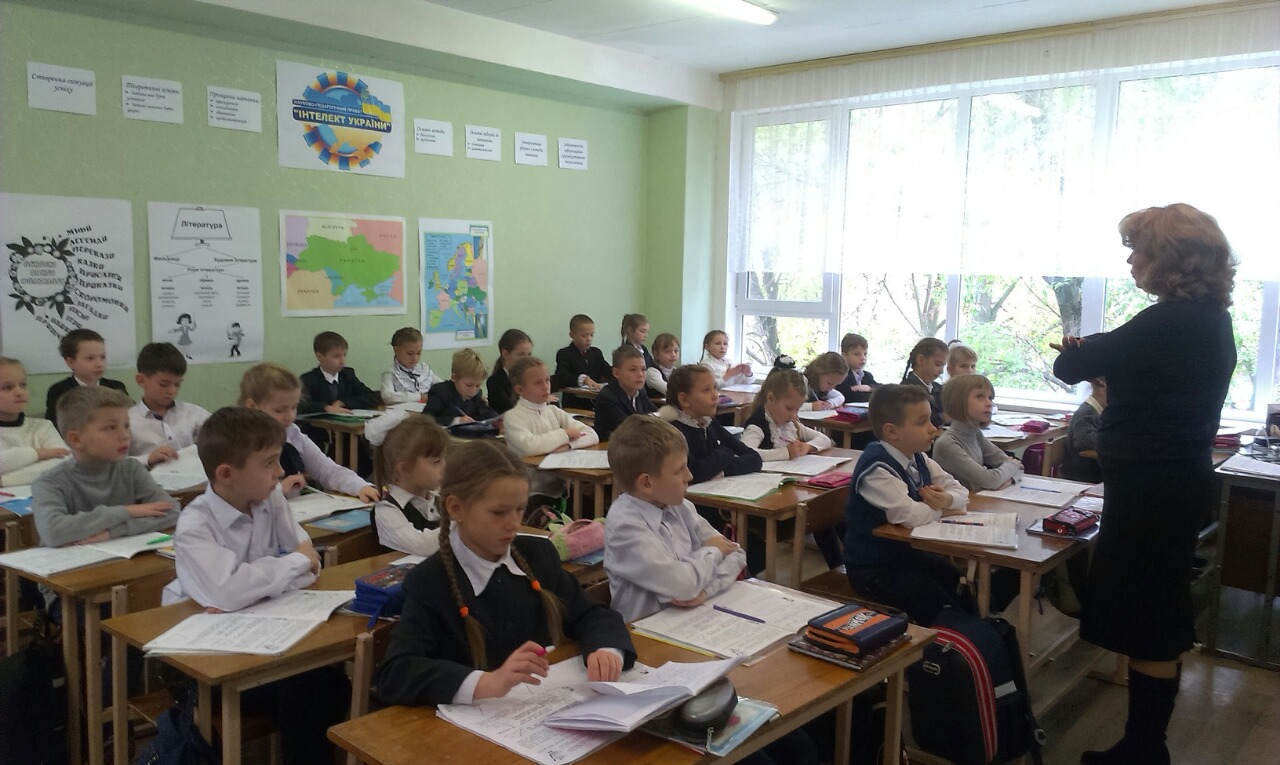 Науково-методичний семінар для заступників директорів шкілз навчально-виховної роботиЗа програмою заходів Науково-методичного центру управління освіти департаменту гуманітарної політики Дніпровської міської ради 03 листопада 2016 року у комунальному закладі освіти «Навчально-виховний комплекс № 66 «Гімназія – початкова школа – дошкільний навчальний заклад» відбувся науково-методичний семінар заступників директорів шкіл з навчально-виховної роботи за темою «Особливості впровадження Всеукраїнського науково-педагогічного проекту «Інтелект України» в практику роботи середніх загальноосвітніх навчальних закладів міста». На семінарі розглядалися актуальні питання впровадження в освітній простір міста системи пошуку, навчання й виховання здібних і обдарованих дітей та учнівської молоді. Перед учасниками семінару з доповідями виступили:Коробка Людмила Петрівна - директор НВК № 66, Відмінник освіти України, вчитель-методист, нагороджена медаллю «За трудову доблесть» за темою «Традиції інноваційного навчального закладу».Гонтаровська Наталія Борисівна – керівник Центру інноваційної педагогіки управління освіти департаменту гуманітарної політики Дніпропетровської міської ради, доктор педагогічних наук за темою «Концептуальні засади Всеукраїнського науково-педагогічного проекту «Інтелект України»;Курило Вікторія Анатоліївна – методист Всеукраїнського науково-педагогічного проекту «Інтелект України» у м. Дніпрі, заступник директора з навчально-виховної роботи НВК № 66 за темою «Система проведення моніторингу якості знань в проектних класах»;Остроуменко Алла Олексіївна – методист Всеукраїнського науково-педагогічного проекту «Інтелект України» у м. Дніпрі, заступник директора з навчально-виховної роботи ССЗШ №142 за темою «Робота з батьками як головна умова успішності впровадження проекту в школі».	Учасники семінару були присутні на відкритому уроці математики в 3 класі  (тема «Нумерація чотирицифрових чисел. Види трикутників: рівносторонній, рівнобедрений і різносторонній»), який проводила Крикун Людмила Олексіївна, вчитель-спеціаліст, старший учитель, та на уроці в 4 класі за курсом «Людина і світ» (тема «Рослинний і тваринний світ саван Азії та Африки»), який проводила Підопригора Валентина Миколаївна, вчитель-спеціаліст, старший учитель.	Учасники семінару дали високу оцінку результатам запровадження проекту «Інтелект України»  в навчально-виховному комплексі № 66.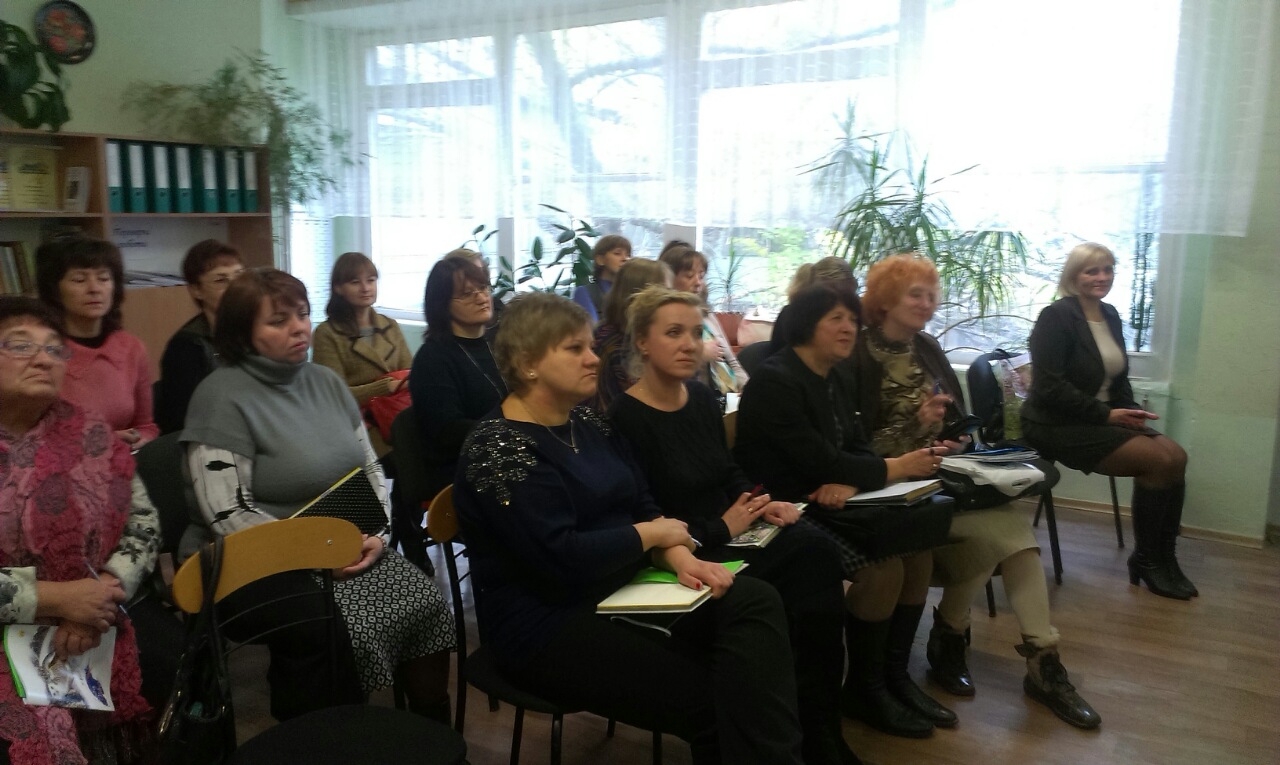 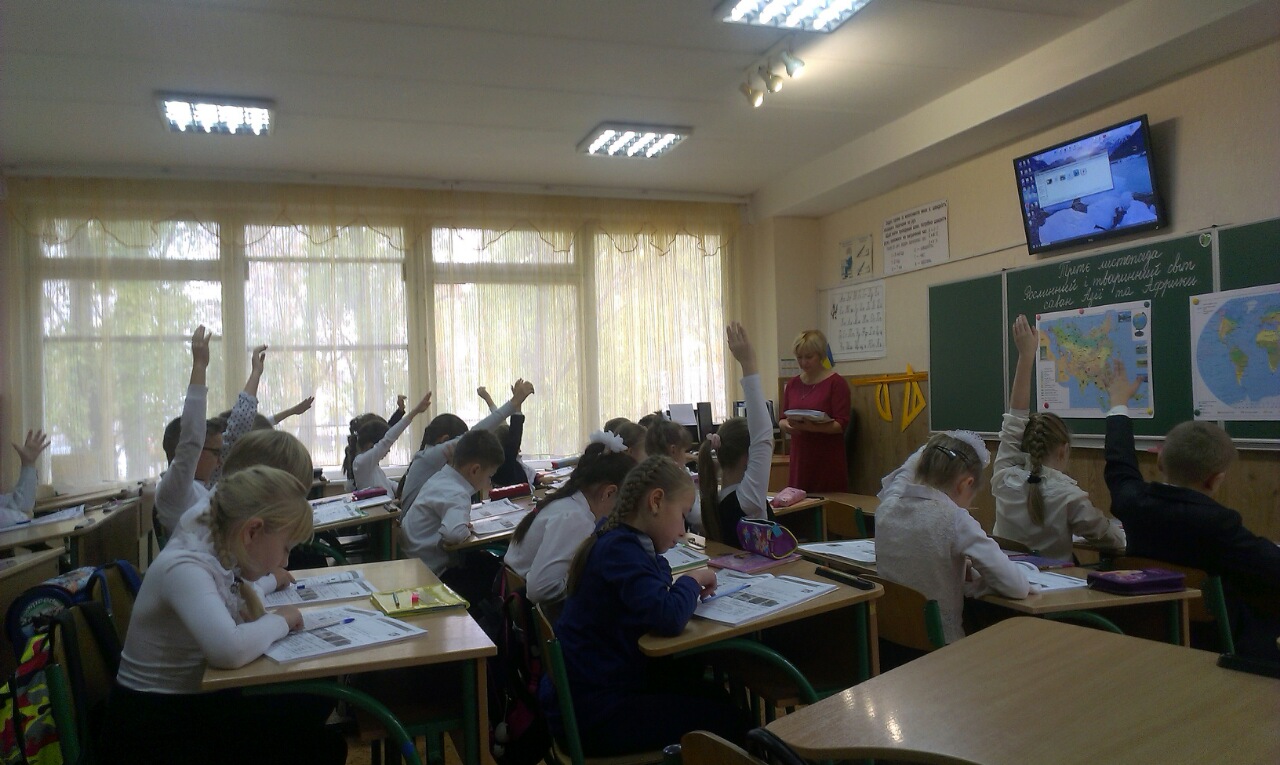 